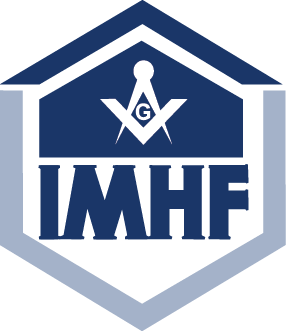 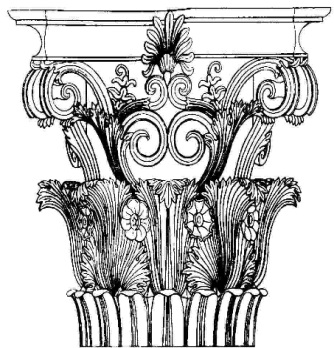 Indiana Masonic Home FoundationCorinthian SocietyLetter of IntentAs an expression of our commitment to the Indiana Masonic Home at Compass Park and the Principles of Freemasonry, I/we:intend to support the Indiana Masonic Home Foundation by naming the Foundation as beneficiary in our estate plan, insurance policies, or other estate-planning instruments in the approximate amount of: $______________ or _____% of said estate (estimated present value of gift: $_____________). The proceeds will be used:____	for support of the permanent endowment fund; or____	to fund the	_________________________________________________  			Name of Specific ProjectThis Letter of Intent is an expression of our present plans, which are subject to modification by us, and are not legally binding on our estate. While we understand that the amount of our gift will not be publicized without our permission, the Indiana Masonic Home Foundation may publish our names among those of other Corinthian Society members in the Indiana Freemason and Foundation publications, including the Foundation’s website.□	We prefer not to be publicly recognized for our commitment.___________________________________Signature				Date___________________________________Signature				DateBirth Month/Day: ______/______			      Birth Month/Day: ______/______Address: ____________________________________             ____________________________________Phone:   ____________________________________Email:    ______________________________________________________________________Jeffery P. Zaring			 Date	Executive Director	Mail Letter of Intent to:	Indiana Masonic Home FoundationP.O. Box 44210Indianapolis, IN 46244-0210